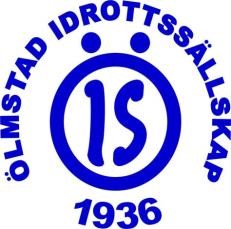 Minnesanteckningar Ungdomsfotbollen Ölmstad Idrottssällskap 2020-01-14Närvarande: Inger Carlborg Eskilsson, Ordförande Claes Bergman, Kassör Jonas Wittgård P07  Frånvarande: Maria Norstedt Sussie TryggmerLinda HemmestadRicard Berndtson, F05 Välkomna  Inger hälsar alla välkomna Föregående protokoll från mötet 2019-11-18  gås igenom samt protokollet från ledarträffen.  	Info från huvudstyrelsen Fixardagar 21/3, 25/4 och 17/10.Info inför mötet i Pingstkyrkan 20/1 18.00Besök från Lena Claesson. 	Ekonomi                      I kassan 6352 kr, bank 30802 kr                       Budget inför 2020   	Övrigt Start fotbollskolan 2 maj Expressbild 11-17 maj Lördag 16/5 och någon vardag torsdag 14/5 endast lagfoto.Stormatch – vi får höra med seniorerna när det passar.Ledarmöter behöver vi få in fler till ungdomsstyrelsen.Ungdomsledarträff  3 mars i JönköpingLedarträff /lagförälder 24/3 inför säsongenTill huvudstyrelsen: Årshjul för städet behöver bli tydligare 2020. Vilken sektion som har vissa veckor.  